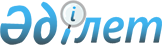 О внесении изменения в постановление акимата Зыряновского района от 9 февраля 2015 года № 38 "Об утверждении положения о государственном учреждении "Отдел ветеринарии Зыряновского района"
					
			Утративший силу
			
			
		
					Постановление акимата Зыряновского района Восточно-Казахстанской области от 3 сентября 2015 года № 337. Зарегистрировано Департаментом юстиции Восточно-Казахстанской области 28 сентября 2015 года № 4152. Утратило силу - постановлением акимата Зыряновского района Восточно-Казахстанской области от 13 сентября 2016 года № 311      Сноска. Утратило силу - постановлением акимата Зыряновского района Восточно-Казахстанской области от 13.09.2016 № 311.

      В соответствии со  статьей 21 Закона Республики Казахстан от 24 марта 1998 года "О нормативных правовых актах", акимат Зыряновского района ПОСТАНОВЛЯЕТ:

      1. Внести в  постановление акимата Зыряновского района от 9 февраля 2015 года № 38 "Об утверждении положения о государственном учреждении "Отдел ветеринарии Зыряновского района"" (зарегистрированное в Реестре государственной регистрации нормативных правовых актов за номером 3711, опубликованное в газете "Пульс! Зыряновска" и "Көктас таңы" 19 марта 2015 года № 12) следующее изменение:

      в  положении о государственном учреждении "Отдел ветеринарии Зыряновского района", утвержденного указанным постановлением:

      раздел "Перечень организаций, находящихся в ведении государственного органа": изложить в новой редакции:

      "Коммунальное государственное предприятие "Зырян-Вет" на праве хозяйственного ведения".

      2. Настоящее постановление вводится в действие по истечении десяти календарных дней после дня его первого официального опубликования.


					© 2012. РГП на ПХВ «Институт законодательства и правовой информации Республики Казахстан» Министерства юстиции Республики Казахстан
				
      Аким Зыряновского района 

А. Каримов
